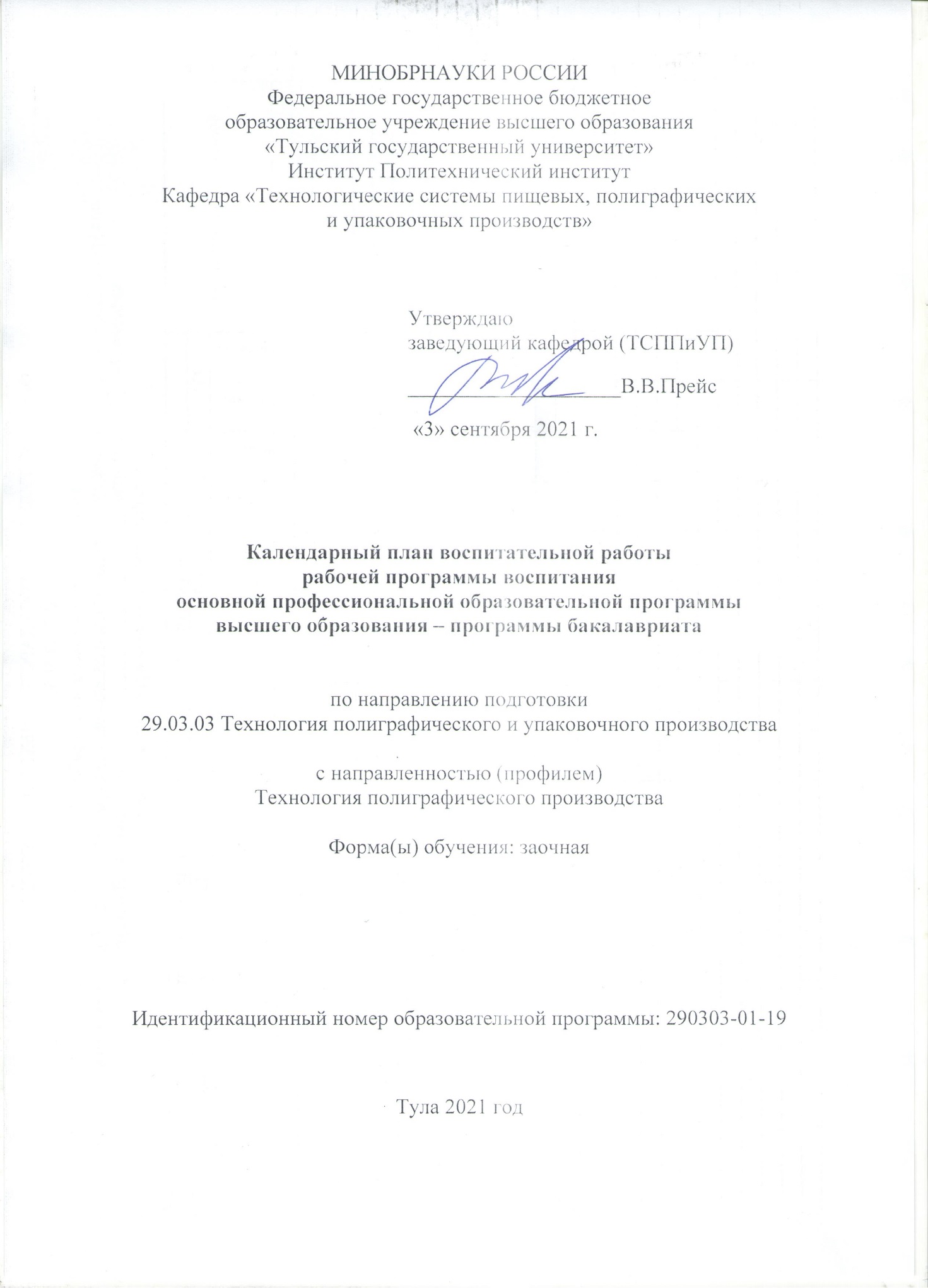 Направления воспитательной работыНазвание мероприятия Дата проведения мероприятия Место проведения мероприятияФорма и уровень проведения мероприятияОтветственные лица за участие в мероприятииОтветственные лица за участие в мероприятии3 курс3 курс3 курс3 курс3 курс3 курс3 курссентябрь сентябрь сентябрь сентябрь сентябрь сентябрь сентябрь Гражданское направлениеТематический кураторский час:«Профилактика правонарушений в студенческой среде. Административная и уголовная ответственность.». 01.09. – 15.09.ТулГУофлайн,внутривузовскийКуратор группыКуратор группыДуховно-нравственное направлениеТематический кураторский час: «Культура речи современной молодежи».15.09. – 30.09.ТулГУофлайн,внутривузовскийКуратор группыКуратор группыДуховно-нравственноеДонорская акциясентябрьТулГУофлайн,внутривузовскийСППС,куратор группыСППС,куратор группыОктябрьОктябрьОктябрьОктябрьОктябрьОктябрьОктябрьФизическое направлениеТематический кураторский час:«Спорт – залог здоровья. Об участии студентов в спортивных мероприятиях ТулГУ». 01.10. – 15.10.ТулГУофлайн,внутривузовскийКуратор группыКуратор группыГражданское направлениеТематический кураторский час: «Агрессивное поведение молодежи: причины и способы профилактики».15.10. – 30.10.ТулГУофлайн,внутривузовскийКуратор группыКуратор группыДуховно-нравственноеСоциально-психологическое тестирование обучающихся в целях раннего выявления незаконного потребления наркотических средств и психотропных веществ, их прекурсоров и аналогов и других одурманивающих веществсентябрь-декабрьТулГУофлайн/онлайн,внутривузовскийСППС,куратор группыСППС,куратор группыНоябрьНоябрьНоябрьНоябрьНоябрьНоябрьНоябрьКультурно-просветительской направлениеТематический кураторский час:«О культурном развитии молодежи. Возможности посещения студентами музеев г. Тулы и Тульской области». 01.11. – 15.11.ТулГУофлайн,внутривузовскийКуратор группыКуратор группыПатриотическое направлениеТематический кураторский час: «Героическая оборона Тулы – память поколений».15.11. – 30.11.ТулГУофлайн,внутривузовскийКуратор группыКуратор группыДекабрьДекабрьДекабрьДекабрьДекабрьДекабрьДекабрьДуховно-нравственное направлениеТематический кураторский час:«Участие студентов в волонтерских и социальных проектах». 01.12. – 15.12.ТулГУофлайн,внутривузовскийКуратор группыКуратор группыПатриотическое направлениеВозложение цветов к мемориальным доскам посвященным празднованию Дня обороны Тулы03.12. – 07.12.Тула,Патриотическое направлениеВозложение цветов к мемориальным доскам посвященным празднованию Дня обороны ТулыВозложение цветов к мемориальным доскам посвященным празднованию Дня обороны ТулыКультурно-просветительское направлениеТематический кураторский час: «О праздновании Нового года. Культурные традиции разных стран и народов»15.12. – 30.12.ТулГУофлайн,внутривузовскийКуратор группыКуратор группыЯнварьЯнварьЯнварьЯнварьЯнварьЯнварьФизическое направлениеПраздник в День  Российского студенчества «Татьяниада»25.01.г. Тула, ЦПКиО им. П.П. Белоусовамассовое мероприятие;офлайн;внутривузовскоеКуратор группыКуратор группыФевральФевральФевральФевральФевральФевральЭкологическое направлениеТематический кураторский час: «Экологические проблемы. Отношение молодежи к экологии»15.02. – 28.02.ТулГУофлайн,внутривузовскийКуратор группыКуратор группыПатриотическое направлениеВозложение цветов к мемориальным доскам, посвященное празднованию  Дня защитника Отечества20.02. – 23.02.Тула, ТулГУгрупповое мероприятие;офлайн;внутривузовскийКуратор группыКуратор группыМартМартМартМартМартМартКультурно-просветительское направлениеТематический кураторский час:«Студенческий коллектив: представление студентов о взаимоотношениях в группе». 01.03. – 15.03.ТулГУофлайн,внутривузовскийКуратор группыКуратор группыКультурно-просветительскоеУчастие студентов в проводах зимы «Блины»11.03. – 17.03.ТулГУофлайн,внутривузовскийКуратор группыКуратор группыГражданское направлениеТематический кураторский час: «Поведение студентов в социальных сетях»15.03. – 30.03.ТулГУофлайн,внутривузовскийКуратор группыКуратор группыАпрельАпрельАпрельАпрельАпрельАпрельАпрельДуховно-нравственное направлениеТематический кураторский час:«Трудоустройство студентов в ходе учебного процесса. Проблема посещаемости учебных занятий». 01.04. – 15.04.ТулГУофлайн,внутривузовскийКуратор группыКуратор группыНаучно-образовательное направлениеВсероссийские чтения студентов, аспирантов и молодых учёных с международным участием «XVI век: гуманитарные и социально-экономические науки».10.04. – 20.04.ТулГУ, Институтымассовое мероприятие;офлайн;всероссийскийЗав. каф. ТСППиУП,куратор группыЗав. каф. ТСППиУП,куратор группыПатриотическое направлениеТематический кураторский час: «ТулГУ в годы Великой Отечественной войны».15.04. – 30.04.ТулГУофлайн,внутривузовскийКуратор группыКуратор группыТрудовое направлениеСубботник по уборке территории университета20.04. – 30.04. Учебный корпус,общежитие ТулГУмассовое мероприятие;офлайн;внутривузовскийКуратор группыКуратор группыДуховно-нравственноеДонорская акцияапрельТулГУофлайн,внутривузовскийСППС,куратор группыСППС,куратор группыМай Май Май Май Май Май Май Гражданское направлениеВстречи с представителями органов власти, предприятий, представителей общественных и политических организаций майТулГУофлайн;внутривузовскоеЗав. каф. ТСППиУП,куратор группыЗав. каф. ТСППиУП,куратор группыПатриотическое направлениеТематический кураторский час:«Участие студентов в патриотических мероприятиях разного уровня». 01.05. – 15.05.ТулГУофлайн,внутривузовскийКуратор группыКуратор группыПатриотическое направлениеМитинг, посвященный годовщине Победы, возложение гирлянды и цветов к Стеле памяти ТулГУ05.05. – 08.05.ТулГУ, 
Стела Памятимассовое мероприятие;офлайн;внутривузовскийЗав. каф. ТСППиУП,куратор группыЗав. каф. ТСППиУП,куратор группыПатриотическое направлениеВозложение цветов к мемориальным доскам посвященное празднованию  Дня защитника Отечества05.05. – 08.05.Тула, ТулГУгрупповое мероприятие;офлайн;внутривузовскийКуратор группыКуратор группыГражданское направлениеТематический кураторский час: «Профилактика правонарушений в студенческой среде».15.05. – 30.05.ТулГУофлайн,внутривузовскийКуратор группыКуратор группыИюльИюльИюльИюльИюльИюльИюльПатриотическое направлениеАвтопробег «По дорогам Отечества»01.07. – 10.07.Россиягрупповое мероприятие;офлайн;внутривузовский; межвузовскийЗав. каф. ТСППиУП,Куратор группыЗав. каф. ТСППиУП,Куратор группы4  курс4  курс4  курс4  курс4  курс4  курс4  курсСентябрь Сентябрь Сентябрь Сентябрь Сентябрь Сентябрь Сентябрь Гражданское направлениеТематический кураторский час:«Профилактика противоправного, преступного поведения молодежи. Причины совершения преступлений молодежью». 01.09. – 15.09.ТулГУофлайн,внутривузовскийКуратор группыКуратор группыКультурно-просветительское направлениеТематический кураторский час: «Творческие фестивали и конкурсы: возможности участия студентов».15.09. – 30.09.ТулГУофлайн,внутривузовскийКуратор группыКуратор группыДуховно-нравственноеДонорская акциясентябрьТулГУофлайн,внутривузовскийСППС,куратор группыСППС,куратор группыОктябрьОктябрьОктябрьОктябрьОктябрьОктябрьОктябрьДуховно-нравственное направлениеСоциально-психологическое тестирование обучающихся в целях раннего выявления незаконного потребления наркотических средств и психотропных веществ, их прекурсоров и аналогов и других одурманивающих веществоктябрьТулГУмассовое  мероприятие;онлайн;всероссийскийКуратор группыКуратор группыФизическое направлениеТематический кураторский час:«Спорт и ведение здорового образа жизни. Участие студентов в спартакиаде ТулГУ». 01.10. – 15.10.ТулГУофлайн,внутривузовскийКуратор группыКуратор группыТрудовое направлениеТематический кураторский час: «Трудоустройство выпускников. Возможности карьерного роста по профессии».15.10. – 30.10.ТулГУофлайн,внутривузовскийКуратор группыКуратор группыНоябрьНоябрьНоябрьНоябрьНоябрьНоябрьНоябрьГражданское направлениеВсероссийская акция «Большой этнографический диктант».01.11. – 08.11.ТулГУ, институтымассовое мероприятие;офлайн;всероссийский Зав. каф. ТСППиУП,куратор группыЗав. каф. ТСППиУП,куратор группыГражданское направлениеИнтернет-опрос по выявлению уровня социальной напряженности и радикализма в студенческой среденоябрьТулГУ, институтымассовое мероприятие;онлайн/офлайн;внутривузовскийКуратор группыКуратор группыДуховно-нравственное направлениеТематический кураторский час:«Воспитание ответственности как социально-значимого качества молодежи». 01.11. – 15.11.ТулГУофлайн,внутривузовскийКуратор группыКуратор группыФизическое направлениеТематический кураторский час: «Последствия употребления наркотических средств для молодого организма».15.11. – 30.11.ТулГУофлайн,внутривузовскийКуратор группыКуратор группыДекабрьДекабрьДекабрьДекабрьДекабрьДекабрьДекабрьПатриотическое направлениеВозложение цветов к мемориальным доскам посвященное празднованию Дня обороны Тулы03.12. – 07.12.Тула,Патриотическое направлениеВозложение цветов к мемориальным доскам на учебном посвященное празднованию Дня обороны ТулыВозложение цветов к мемориальным доскам на учебном посвященное празднованию Дня обороны ТулыПатриотическое направлениеКруглый стол на тему: «Конституция РФ как основной закон России. Отношение молодежи к Конституции РФ»декабрьТулГУофлайн,внутривузовскийЗав. каф. ТСППиУП,куратор группыЗав. каф. ТСППиУП,куратор группы                                    Январь                                     Январь                                     Январь                                     Январь                                     Январь                                     Январь Физическое направлениеПраздник в День  Российского студенчества «Татьяниада»25.01.г. Тула, ЦПКиО им. П.П. Белоусовамассовое мероприятие;офлайн;внутривузовскоеКуратор группыКуратор группыФевральФевральФевральФевральФевральФевральНаучно-образовательное направлениеТематический кураторский час: «Участие студентов в проектной деятельности».15.02. – 28.02.ТулГУофлайн,внутривузовскийКуратор группыКуратор группыПатриотическое направлениеВозложение цветов к Стеле памяти ТулГУ к Дню защитника Отечества20.02. – 23.02.ТулГУ, 
Стела памятимассовое мероприятие;офлайн;внутривузовскоеЗав. каф. ТСППиУП,куратор группыЗав. каф. ТСППиУП,куратор группыПатриотическое направлениеВозложение цветов к мемориальным доскам посвященное празднованию  Дня защитника Отечества20.02. – 23.02.Тула, ТулГУгрупповое мероприятие;офлайн;внутривузовскийКуратор группыКуратор группыКультурно-просветительскоеУчастие студентов в проводах зимы «Блины»24.02. – 02.03.ТулГУофлайн,внутривузовскийКуратор группыКуратор группыМартМартМартМартМартМартГражданское направлениеТематический кураторский час:«Способы и возможности защиты своих прав в государстве». 01.03. – 15.03.ТулГУофлайн,внутривузовскийКуратор группыКуратор группыНаучно-образовательное направлениеТематический кураторский час: «Участие студентов в научных конференциях и подготовка научных публикаций».15.03. – 30.03.ТулГУофлайн,внутривузовскийКуратор группыКуратор группыАпрельАпрельАпрельАпрельАпрельАпрельАпрельДуховно-нравственное направлениеТематический кураторский час:«Семья и традиции в семейной жизни». 01.04. – 15.04.ТулГУофлайн,внутривузовскийКуратор группыКуратор группыДуховно-нравственное направлениеТематический кураторский час: «Волонтерские проекты: лучшие практики».15.04. – 30.04.ТулГУофлайн,внутривузовскийКуратор группыКуратор группыТрудовое направлениеСубботник по уборке территории университета20.04. – 30.04. Учебный корпус,общежитие массовое мероприятие;офлайн;внутривузовскийКуратор группыКуратор группыДуховно-нравственноеДонорская акцияапрельТулГУофлайн,внутривузовскийСППС,куратор группыСППС,куратор группыМай Май Май Май Май Май Май Патриотическое направлениеМитинг, посвященный Дню Победы, и возложение цветов к Обелиску Городу-Герою Туле  05.05. – 08.05.Тула,Обелиск «Город-Герой Тула», Славянский бульваргрупповое мероприятие;офлайн;городскойЗав. каф. ТСППиУП,куратор группыЗав. каф. ТСППиУП,куратор группыПатриотическое направлениеВозложение цветов к мемориальным доскам на учебном корпусе №3 и общежитии №3, посвященное празднованию  Дня защитника Отечества05.05. – 08.05.Тула,Учебный корпус №4, общежитие №6/1групповое мероприятие;офлайн;внутривузовскийКуратор группыКуратор группыПатриотическое направлениеТематический кураторский час: «Проблемы патриотического воспитания молодежи в России».01.05. – 10.05.ТулГУофлайн,внутривузовскийКуратор группыКуратор группыИюльИюльИюльИюльИюльИюльИюльКультурно-просветительское направлениеВыпускной вечер июльИнститут,актовый залмассовое мероприятие;офлайн;внутривузовскийЗав. каф. ТСППиУП,куратор группыЗав. каф. ТСППиУП,куратор группы